Lesson 4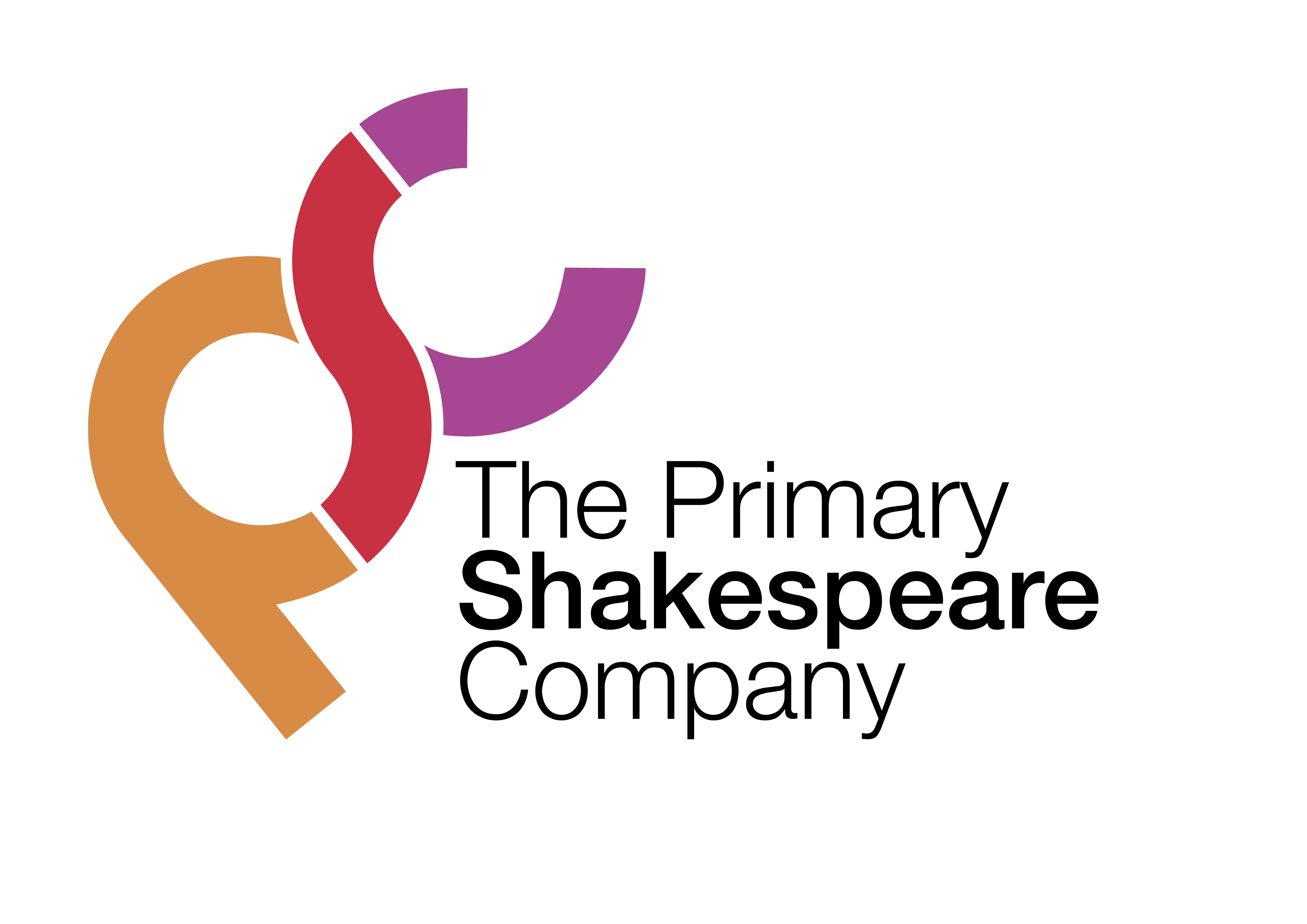 LI: To plan a persuasive letter in role.Starter: Remind the children of the work they have been doing on extending their sentences using subordinating conjunctions. Ask them to work in pairs to finish each sentence as well as underlining the subordinating conjunction (on a white board).The violent feud between your families needs to end because…If you don’t end this feud immediately…Because of your unnecessary feud…Share a few examples and address any misconceptions.Main Teaching:Explain to the children that today they will be working with a partner to plan their letter from Prince Escalus.Ask the children to discuss with their talk partner the three reasons the Prince could use to persuade Lord Capulet and Lord Montague to stop their feud (thinking back to their freeze frames earlier in the week):1) The whole city suffers because of the violence caused by the feud2) People outside the family have been killed (Mercutio and Paris)3) Romeo and Juliet, their own children, have both lost their livesHand out the planning scaffold to the children (see next page).Model filling in the ‘Greeting’, ‘First Paragraph’ and ‘Second Paragraph’ boxes in note form using bullet points and key words, taking ideas from the class. Now ask the children to work with their talk partner to complete their own plan using bullet points and key words. (Children can also think of their own ideas if they want to).                                               Plan for Persuasive LetterGreeting (Dear…)First Paragraph: Introduction (explain why you are writing)Second Paragraph (first point with reasons)FirstlyThird Paragraph (second point with reasons)SecondlyFourth Paragraph (third point with reasons):FinallyFinal Paragraph: Conclusion (explain what will happen if they don’t listen):Sign off (Yours Sincerely,)